РЕШЕНИЕ38-ой сессии    1-го  созывас. Красный Макот 21.12.2016г.                                                                                             № 372О бюджете Красномакского сельскогопоселения Бахчисарайского районаРеспублики Крым на 2017 год (1-ое чтение)Руководствуясь  Бюджетным Кодексом Российской Федерации, Федеральным конституционным законом  от 21.03.2014 № 6-ФКЗ «О принятии в Российскую Федерацию Республики Крым и образовании в составе Российской Федерации новых субъектов Республики Крым и города федерального значения Севастополя» , Федеральным законом от 06.10.2003 №131-ФЗ «Об общих принципах организации местного самоуправления в Российской Федерации» ,Законом Республики Крым от 28.11.2014 №16-ЗРК/2014 «О межбюджетных отношениях в Республике Крым», приказом Министерства финансов  Российской Федерации от 01.07.2013 №65-н «Об утверждении  указаний о порядке применения бюджетной классификации Российской Федерации», Уставом муниципального образования Красномакского сельского поселения Бахчисарайского района Республики Крым,Положением о бюджетном процессе  в Красномакском сельском поселении Бахчисарайского района Республики Крым,   другими законодательными актами Республики Крым и правовыми актами органов местного самоуправления муниципального образования Красномакского сельского поселения Бахчисарайского района Республики КрымКрасномакский сельский совет РЕШИЛ:1.  Принять в первом чтении проект бюджета Красномакского сельского поселения Бахчисарайского района Республики Крым на 2017 год (прилагается).2.  Утвердить основные характеристики бюджета Красномакского сельского поселения Бахчисарайского района Республики Крым на 2017 год:1) общий объем доходов в сумме 5702 420,02 рублей, в том числе налоговые и неналоговые доходы в сумме 3025 283,02 рублей, безвозмездные поступления (межбюджетные трансферты) из бюджета Республики Крым в сумме 2 677137,00 рублей; 2) общий объем расходов в сумме 5 702 420,02рублей;3) верхний предел муниципального внутреннего долга на 01 января 2018 года, в том числе верхний предел долга по муниципальным гарантиям в суммах 0 рублей.       4) дефицит бюджета в сумме 0 рублей.года и действует в период по 31 декабря 2017 года.3. Контроль по выполнению настоящего решения возложить на Постоянную планово-бюджетную комиссию сельского совета.4. Решение подлежит обнародованию на официальном Портале Правительства Республики Крым на странице Бахчисарайского муниципального района в разделе  - Муниципальные образования района, подраздел Красномакское  сельское поселение, на сайте Красномакского сельского поселения  kmsovet.ru, а также на информационном стенде Красномакского сельского поселения. ПредседательКрасномакского сельского совета                                                         А.В. Клименко					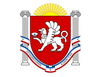 РЕСПУБЛІКА КРИМ
БАХЧИСАРАЙСЬКИЙ РАЙОН
КРАСНОМАКСЬКА 
 СІЛЬСЬКА РАДАРЕСПУБЛИКА КРЫМ 
БАХЧИСАРАЙСКИЙ РАЙОН КРАСНОМАКСКИЙ  
СЕЛЬСКИЙ СОВЕТРЕСПУБЛИКА КРЫМ 
БАХЧИСАРАЙСКИЙ РАЙОН КРАСНОМАКСКИЙ  
СЕЛЬСКИЙ СОВЕТКЪЫРЫМ ДЖУМХУРИЕТ БАГЪЧАСАРАЙ БОЛЮГИНИН КРАСНЫЙ МАК 
КОЙ  КЪАСАБАСЫКЪЫРЫМ ДЖУМХУРИЕТ БАГЪЧАСАРАЙ БОЛЮГИНИН КРАСНЫЙ МАК 
КОЙ  КЪАСАБАСЫ